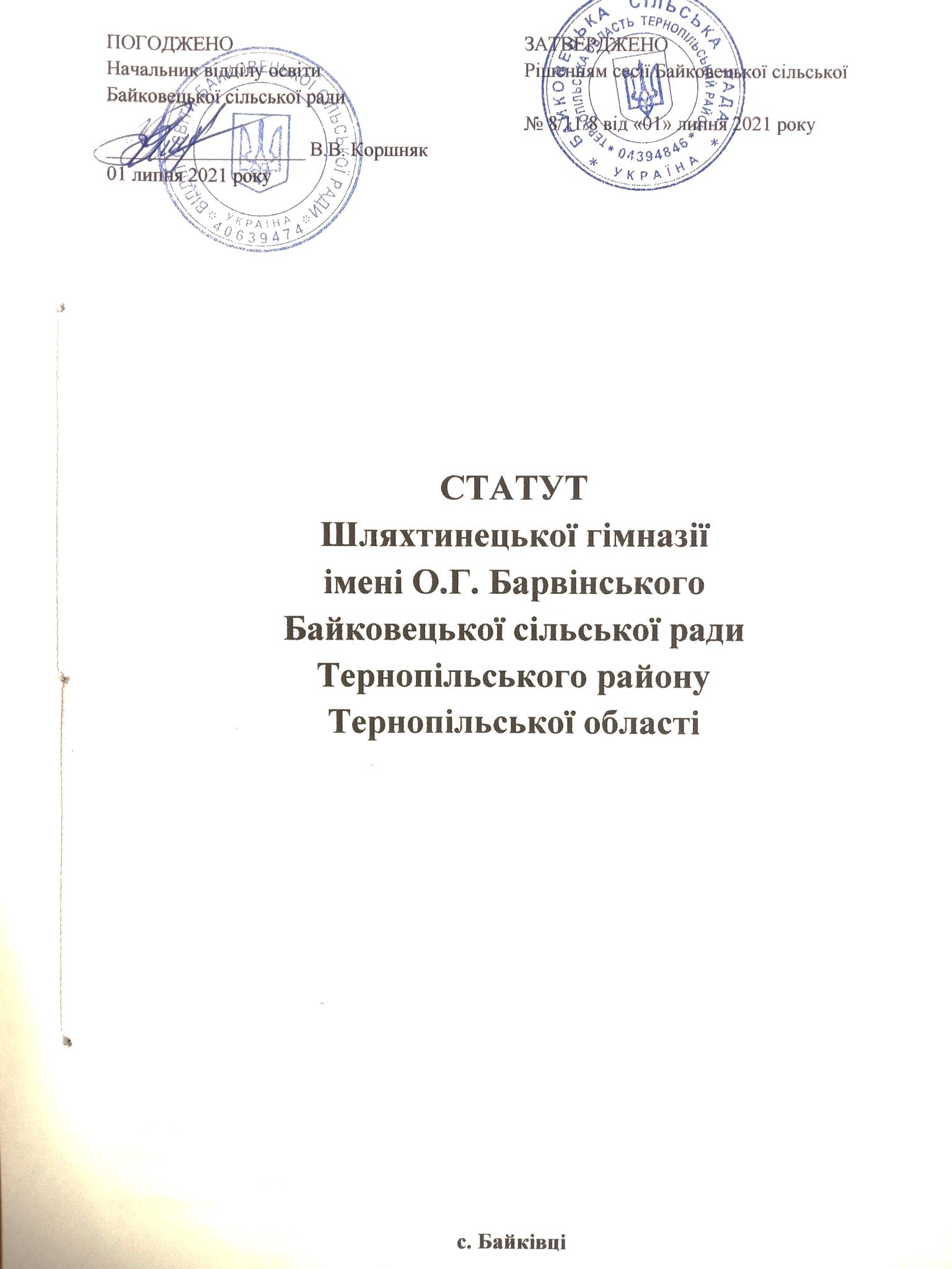 І. Загальні положенняШляхтинецька гімназія ім. О.Г. Барвінського Байковецької сільської ради Тернопільського району Тернопільської області (далі – гімназія) – заклад освіти, містить структурні підрозділи, що забезпечують здобуття дошкільної та початкової освіти. Є об'єктом комунальної власності Байковецької сільської ради.Шляхтинецька гімназія ім. О.Г. Барвінського Байковецької сільської ради Тернопільського району Тернопільської області є правонаступником комунального закладу навчально-виховного комплексу «Шляхтинецька загальноосвітня школа І-ІІ ступенів імені О.Г. Барвінського – дошкільний навчальний заклад» Байковецької сільської Тернопільського району Тернопільської області. Назва закладу освіти (далі – ЗО):Повна назва: Шляхтинецька гімназія ім. О.Г. Барвінського Байковецької сільської ради Тернопільського району Тернопільської області.Повна назва англійською мовою: Shliakhtyntsi gymnasium named after O.H.Barvinskyi of Baikivtsi village council of Ternopil district of Ternopil region.Скорочена назва: Шляхтинецька гімназія ім. О.Г. Барвінського.Юридична адреса закладу освіти:44710, с. Шляхтинці, вул. Липова, 1, Тернопільський район, Тернопільська область.1.5. Гімназія є юридичною особою, має печатку, штамп, ідентифікаційний номер, бланки з офіційною назвою. Земля, майно закладу, освітні фонди та інші матеріальні цінності перебувають на балансі відділу освіти Байковецької сільської ради, керівник закладу є матеріально відповідальною особою.Засновником закладу освіти є Байковецька сільська рада. Уповноважений ним орган – відділ освіти Байковецької  сільської ради.Головною метою ЗО є забезпечення реалізації права громадян на здобуття дошкільної, початкової та базової загальної середньої освіти.1.8.	Головними завданнями гімназії є:забезпечення реалізації права громадян на освіту; виховання громадянина України;створення умов для здобуття дітьми дошкільного віку, учнями безперервної дошкільної, початкової та базової загальної середньої освіти в обсязі державних стандартів, розвитку їх творчих здібностей і нахилів;забезпечити реалізацію прав дитини на її фізичний, розумовий і духовний розвиток, соціальну адаптацію та готовність продовжувати освіту;виховання шанобливого ставлення до родини, поваги до народних традицій і звичаїв, державної та рідної мови, національних цінностей українського народу та інших народів і націй;формування і розвиток соціально зрілої, творчої особистості з усвідомленою громадянською позицією, почуттям національної самосвідомості, особистості, підготовленої до професійного самовизначення;виховання у здобувачів освіти  поваги до Конституції України, державних символів України, прав і свобод людини і громадянина, почуття власної гідності, відповідальності перед законом за свої дії, свідомого ставлення до обов'язків людини і громадянина;розвиток особистості учня, його здібностей і обдарувань, наукового світогляду, творчого мислення, потреби і вміння самовдосконалюватися;реалізація права учнів на вільне формування політичних і світоглядних переконань;виховання свідомого ставлення до свого здоров'я та здоров'я інших громадян як найвищої соціальної цінності, формування засад здорового способу життя, збереження і зміцнення фізичного та психічного здоров'я учнів;створення умов для оволодіння системою наукових знань про природу, людину і суспільство.1.9.	Гімназія у своїй діяльності керується Конституцією України, Законами України «Про освіту», «Про дошкільну освіту»,  «Про повну загальну середню освіту», «Про місцеве самоврядування в Україні»,   іншими нормативно-правовими актами, власним Статутом.Діяльність ЗО будується на принципах доступності, гуманізму, демократизму, незалежності від політичних, громадських і релігійних організацій та об’єднань; взаємозв’язку розумового, морального, фізичного і естетичного виховання; органічного поєднання загальнолюдських духовних цінностей із національною історією і культурою; диференціації  та оптимізації змісту і форм освіти; науковості, розвиваючого характеру навчання та його індивідуальності. ЗО самостійно приймає рішення і здійснює діяльність в межах своєї компетенції, передбаченої законодавством України, та власним Статутом. Гімназія несе відповідальність перед особою, суспільством і державою за:безпечні умови освітньої діяльності,  дотримання  державних стандартів освіти;дотримання договірних зобов'язань з іншими суб'єктами освітньої, виробничої, наукової діяльності, у тому числі зобов'язань за міжнародними угодами; дотримання фінансової дисципліни. У гімназії визначена українська мова навчання. Заклад освіти має право:проходити в установленому порядку інституційний аудит;визначати форми, методи і засоби організації освітнього процесу за погодженням із засновником або уповноваженим ним органом;визначати варіативну частину робочого навчального плану;в установленому порядку розробляти і впроваджувати експериментальні та індивідуальні робочі навчальні плани;спільно з вищими навчальними закладами, науково-дослідними інститутами та центрами проводити науково-дослідну, експериментальну, пошукову роботу, якщо це не суперечить законодавству України;формувати штатний розпис;отримувати кошти та матеріальні цінності від органів виконавчої влади, юридичних і фізичних осіб;залишати у своєму розпорядженні і використовувати власні надходження у порядку, визначеному законодавством України;встановлювати форму для учнів;надавати платні освітянські послуги. У гімназії створюються та функціонують: методичні об'єднання; творчі групи, необхідність яких визначається педагогічною радою закладу на початку навчального року,  психологічна служба.1.15. Організація харчування учнів здійснюється відповідно до Порядку організації харчування у закладах освіти та дитячих закладах оздоровлення та відпочинку, затвердженого постановою КМУ від 24.03.2021 № 305.Байковецька сільська рада забезпечує безкоштовним харчуванням здобувачів освіти відповідно до чинного законодавства.II. Структура закладу освітиСтруктура закладу освіти включає в себе такі рівні:дошкільний підрозділ, що забезпечує здобуття дошкільної освіти;початкову школу, що забезпечує здобуття початкової освіти;гімназію, що забезпечує здобуття базової середньої освіти.Основними структурними ланками ЗО є:клас – колектив учнів, що формується з метою виконання освітніх завдань  на основі вікових та психофізичних особливостей;дошкільна група – колектив дітей віком від 2 до 7 років.До першого класу початкової школи зараховуються діти, як правило, з шести років порядком затвердженим Міністерством освіти і науки України.У ЗО для учнів 1-4 класів за бажанням їх батьків або осіб, які їх замінюють, при наявності належної навчально-матеріальної бази, педагогічних працівників, обслуговуючого персоналу, створюється група продовженого дня (далі – ГПД). Мережа класів та ГПД встановлюється відповідно до робочого навчального плану з урахуванням наявності приміщень, які відповідають санітарно-гігієнічним вимогам для здійснення освітнього  процесу та відповідно до кількості поданих заяв про зарахування до складу, затверджується наказом директора.ІІІ. Організація освітнього процесуОсвітній процес спрямований на всебічний розвиток, виховання і соціалізацію особистості, яка здатна до життя в суспільстві та цивілізованої взаємодії з природою, має прагнення до самовдосконалення і навчання впродовж життя, готова до свідомого життєвого вибору та самореалізації, відповідальності, трудової діяльності та громадянської активності.Досягнення цієї мети забезпечується шляхом формування ключових компетентностей, необхідних кожній сучасній людині для успішної життєдіяльності:вільне володіння державною мовою;здатність спілкуватися рідною (у разі відмінності від державної) та іноземними мовами;математична компетентність;компетентності у галузі природничих наук, техніки і технологій;інноваційність;екологічна компетентність;інформаційно-комунікаційна компетентність;навчання впродовж життя;громадянські та соціальні компетентності, пов’язані з ідеями демократії, справедливості, рівності, прав людини, добробуту та здорового способу життя, з усвідомленням рівних прав і можливостей;культурна компетентність;підприємливість та фінансова грамотність;інші компетентності, передбачені стандартом освіти.Спільними для всіх компетентностей є такі вміння: читання з розумінням, уміння висловлювати власну думку усно і письмово, критичне та системне мислення, здатність логічно обґрунтовувати позицію, творчість, ініціативність, вміння конструктивно керувати емоціями, оцінювати ризики, приймати рішення, розв’язувати проблеми, здатність співпрацювати з іншими людьми.При закладі освіти функціонує дошкільний підрозділ, який здійснює свою діяльність відповідно до Положення та Статуту гімназії.Головною метою дошкільного підрозділу є задоволення потреб громадян у нагляді, догляді, оздоровленні, вихованні та навчанні дітей дошкільного віку. Відповідно до мети та загальних цілей, окреслених у Базовому компоненті дошкільної освіти, визначено завдання, які реалізовуються у рамках кожного освітнього напрямку, що сприяє забезпеченню наступності між дошкільною та початковою освітою, формуванню обов’язкових компетентностей та результатів освіти дитини дошкільного віку.Заклад освіти планує свою роботу самостійно відповідно до розробленої стратегії, яка затверджується засновником або уповноваженим ним органом; освітньої програми, розробленої на основі типової освітньої програми, яка схвалюється педагогічною радою ЗО  та затверджується його керівником. Річний план, режим роботи дошкільного підрозділу, режим ГПД, структура навчального року схвалюються педагогічною радою та затверджуються керівником.Педагогічні працівники гімназії можуть самостійно добирати програми, підручники, навчальні посібники, що не заборонені Міністерством освіти і науки України, а також науково-методичну літературу, дидактичні матеріали, форми, методи, засоби навчальної роботи, що мають забезпечувати виконання статутних завдань та здобуття освіти на рівні державних стандартів; поєднувати навчально-виховну роботу з науково-методичною та експериментальною, використовуючи поряд з традиційними методами і формами організації навчальних занять інноваційні технології навчання.Поглиблена підготовка учнів досягається в результаті факультативів, курсів за вибором, а також відвідування занять у  гуртках, творчих об’єднаннях, товариствах тощо. У гімназії може проводитись підготовка учнів за індивідуальними навчальними планами, пошукова та навчально-дослідна робота.ЗО здійснює освітній процес за денною формою навчання. Бажаючим надається право і створюються умови для індивідуального навчання.Зарахування, відрахування та переведення учнів до інших закладів освіти здійснюється відповідно до чинного законодавства.Для зарахування дитини в дошкільний підрозділ необхідно пред’явити: медичну довідку, заяву батьків або осіб, що їх заміняють, копію свідоцтва про народження, висновок інклюзивно-ресурсного центру (за потреби).Відрахування вихованців з закладу може здійснюватися:за заявою одного з батьків або іншого законного представника дитини, що подавав заяву про зарахування (крім випадків, коли рішенням органу опіки та піклування або суду місце проживання дитини визначено з іншим із батьків);на підставі медичного висновку про стан здоров’я дитини, що виключає можливість її подальшого перебування у закладі освіти відповідного типу;у разі досягнення вихованцем станом на 1 вересня повних семи років (для дітей з особливими освітніми потребами – повних восьми років), що передбачає його відрахування до 31 серпня поточного року;у разі переведення вихованця до іншого закладу освіти;у разі невідвідування дитиною закладу освіти протягом двох місяців підряд упродовж навчального року без поважних причин. Територію обслуговування ЗО визначає засновник.  У гімназії для учнів за письмовим зверненням батьків або інших  законних представників учнів та рішенням засновника може створюватись група продовженого дня. Зарахування до групи продовженого дня і відрахування дітей із неї здійснюється наказом директора гімназії на підставі заяви батьків (осіб, які їх замінюють). Дошкільний підрозділ здійснює свою діяльність відповідно до освітньої програми, річного плану гімназії, які схвалюються педагогічною радою закладу та затверджуються керівником. Дошкільний підрозділ для формування освітньої програми гімназії може використовувати освітні програми, рекомендовані МОН. Рішення про обрання та використання освітньої програми схвалюється педагогічною радою закладу та затверджується його керівником. Кожна освітня програма повинна передбачати набуття дитиною компетентностей, визначених Базовим компонентом дошкільної освіти.  Навчальний рік у дошкільному підрозділі починається 1 вересня і закінчується не пізніше 1 червня наступного року. З 1 червня  до 31 серпня (літній період) у закладі проводиться оздоровлення дітей. Структура навчального року, а також тижневе навантаження учнів
встановлюються щорічно  в межах часу, що передбачений робочим навчальним планом.Освітній процес у гімназії організовується в межах навчального року, що розпочинається у День знань - 1 вересня, триває не менше 175 навчальних днів і закінчується не пізніше 1 липня наступного року. Якщо 1 вересня припадає на вихідний день, навчальний рік розпочинається у перший за ним робочий день. Навчальний рік поділяється на два семестри. З урахуванням місцевих умов, специфіки освітньої програми ЗО  запроваджує графік канікул. Тривалість канікул протягом навчального року не повинна становити менш як 30 календарних днів. Тривалість уроків у ЗО становить: у першому класі – 35 хвилин, у других-четвертих класах – 40 хвилин, у п'ятих-дев’ятих – 45 хвилин. Зміна тривалості уроків допускається за погодженням з відповідними органами управління освітою та територіальними установами державної санітарно-епідеміологічної служби. Тривалість перерв між уроками встановлюється з урахуванням потреби в організації активного відпочинку і харчування учнів, але не менш як 10 хвилин, великої перерви після 2 та 3 уроку – 20 хвилин. Щоденна кількість і послідовність навчальних занять визначається розкладом уроків, що складається на кожен семестр відповідно до санітарно-гігієнічних та педагогічних вимог і затверджується директором.Крім різних форм обов'язкових навчальних занять, у гімназії проводяться індивідуальні, групові, факультативні та інші позакласні заняття та заходи, що передбачені окремим розкладом і спрямовані на задоволення освітніх інтересів здобувачів освіти  та на розвиток їх творчих здібностей, нахилів і обдарувань. Відволікання здобувачів освіти  від навчальних занять на інші види діяльності забороняються (крім випадків, передбачених законодавством України). Зміст, обсяг і характер домашніх завдань з кожного предмету визначаються вчителем відповідно до педагогічних і санітарно-гігієнічних вимог з урахуванням індивідуальних особливостей учнів.У гімназії визначення рівня досягнень учнів у навчанні здійснюється відповідно до діючої системи оцінювання, ведеться тематичний облік знань.У документі про освіту (свідоцтві досягнень, табелі успішності, свідоцтві) відображаються досягнення учнів у навчанні за семестри та навчальний рік.3.22. Результати семестрового, річного, підсумкового оцінювання доводяться до відома учнів класним керівником.3.23. Річне оцінювання та державна підсумкова атестація здійснюються за системою оцінювання, визначеною законодавством.3.24. Документи про освітуПісля завершення навчання за освітньою програмою відповідного рівня незалежно від форми її здобуття та на підставі результатів річного оцінювання і державної підсумкової атестації учні отримують такі документи про освіту:свідоцтво про початкову освіту;свідоцтво про базову середню освіту;У документах про освіту результати підсумкового оцінювання визначаються за системою оцінювання, визначеною законодавством.Порядок виготовлення, видачі та обліку документів про освіту, вимоги до їх форми та/або змісту визначаються законодавством.3.25.За успіхи у навчанні учні можуть нагороджуватися похвальними листами та похвальними грамотами. Порядок відзначення встановлюється Міністерством освіти і науки України.IV. Учасники освітнього процесу4.1.	Учасниками освітнього процесу в ЗО є:здобувачі освіти;педагогічні, науково-педагогічні та наукові працівники;батьки здобувачів освіти;фізичні особи, які провадять освітню діяльність;інші особи, передбачені спеціальними законами та залучені до освітнього процесу у порядку, що встановлюється закладом освіти.4.2.	Права і обов'язки дітей дошкільного віку та учнів, педагогічних та інших працівників визначаються чинним законодавством, академічною доброчесністю та цим Статутом.4.3.	Діти дошкільного віку мають право на: безоплатну дошкільну освіту у закладі освіти;безпечні та нешкідливі для здоров'я умови утримання, розвитку, виховання і навчання;захист від будь-якої інформації, пропаганди та агітації, що завдає шкоди  здоров'ю, моральному та духовному розвитку;безоплатне медичне обслуговування у закладі освіти;захист від будь-яких форм експлуатації та дій, які шкодять здоров'ю дитини, а також від фізичного та психологічного насильства, приниження її гідності;здоровий спосіб життя;діти з особливими освітніми потребами, що зумовлені порушеннями інтелектуального розвитку та/або сенсорними та фізичними порушеннями, мають право на першочергове зарахування до закладу освіти.4.5.Учні мають право:на вибір форми навчання, факультативів, спецкурсів, позашкільних та позакласних занять;на користування навчально-виробничою, науковою, матеріально-технічною, культурно-спортивною, корекційно-відновною та лікувально-оздоровчою базою закладу освіти;на доступ до інформації з усіх галузей знань; брати участь у різних видах науково-практичної діяльності, конференціях, олімпіадах, виставках, конкурсах тощо;брати участь у роботі органів громадського самоврядування закладу освіти;брати участь в обговоренні і вносити власні пропозиції щодо організації освітнього процесу, дозвілля учнів;брати участь у добровільних самодіяльних об'єднаннях, творчих студіях, клубах, гуртках, групах за інтересами тощо;на захист від будь-яких форм експлуатації, психічного і фізичного насилля, що порушують права або принижують їх честь, гідність;на безпечні і нешкідливі умови навчання, виховання та праці.4.6.	Учні зобов'язані:оволодівати знаннями, брати участь у пошуковій та науковій діяльності, передбаченій освітньою програмою та навчальним планом гімназії;підвищувати свій загальний культурний рівень;дотримуватися вимог Статуту, Правил внутрішнього розпорядку;бережливо ставитись до державного, громадського і особистого майна;дотримуватися законодавства, моральних, етичних норм;брати посильну участь у різних видах трудової діяльності, що не заборонені чинним законодавством;дотримуватися правил особистої гігієни.4.7. Педагогічними працівниками гімназії повинні бути особи з високими моральними якостями, які мають вищу педагогічну освіту або професійну кваліфікацію педагогічного працівника,  належний рівень професійної підготовки, здійснюють педагогічну діяльність, забезпечують результативність та якість своєї роботи, фізичний та психічний стан здоров'я яких дозволяє виконувати професійні обов'язки.4.8. Призначення на посаду та звільнення з посади заступників керівника, педагогічних та інших працівників здійснюється керівником ЗО відповідно до законодавства України про працю, Законів України «Про освіту», «Про загальну середню освіту» та іншими законодавчими актами. 4.9.	Педагогічні працівники мають право на:захист професійної честі, гідності;самостійний вибір форм, методів, засобів навчальної роботи, нешкідливих для здоров'я учнів;участь в обговоренні та вирішенні питань організації освітнього процесу;проведення в установленому порядку науково-дослідної, експериментальної, пошукової роботи;виявлення педагогічної ініціативи;позачергову атестацію з метою отримання відповідної категорії, педагогічного звання;участь у роботі органів громадського самоврядування закладу освіти;підвищення кваліфікації, перепідготовку; отримання пенсії, у тому числі і за вислугу років, в порядку, визначеному законодавством України;на матеріальне, житлово-побутове та соціальне забезпечення відповідно до чинного законодавства;відволікання педагогічних працівників від виконання професійних обов'язків не допускається, за винятком випадків, передбачених законодавством України.4.10. Педагогічні працівники зобов'язані:забезпечувати належний рівень викладання навчальних дисциплін відповідно до навчальних програм на рівні обов'язкових державних вимог;контролювати рівень навчальних досягнень учнів;нести відповідальність за відповідність оцінювання навчальних досягнень учнів критеріям оцінювання затвердженим Міністерством освіти і науки України, доводити результати навчальних досягнень учнів до відома дітей, батьків, осіб, що їх замінюють, керівника закладу освіти;сприяти розвитку інтересів, нахилів та здібностей дітей, а також збереженню їх здоров'я, здійснювати пропаганду здорового способу життя;сприяти зростанню іміджу закладу освіти;наставництвом і особистим прикладом утверджувати повагу до державної символіки, принципів загальнолюдської моралі;виховувати в учнів та вихованців повагу до батьків, жінки, старших за віком, народних традицій та звичаїв, духовних та культурних надбань народу України;готувати учнів до самостійного життя в дусі взаєморозуміння, миру, злагоди між усіма народами, етнічними, національними, релігійними групами;дотримуватися педагогічної етики, моралі, поважати гідність учнів;захищати учнів та вихованців від будь-яких форм фізичного або психічного насильства, запобігати вживанню ними алкоголю, наркотиків, тютюну, іншим шкідливим звичкам;постійно підвищувати свій професійний рівень, педагогічну майстерність, загальну і політичну культуру; виконувати Статут гімназії, Правила внутрішнього трудового розпорядку, умови контракту чи трудового договору;виконувати накази і розпорядження керівника закладу освіти, органів управління освітою;брати участь у роботі педагогічної ради.4.11.У закладі освіти обов'язково проводиться атестація педагогічних працівників. Атестація здійснюється, як правило, один раз на п'ять років відповідно до Типового положення про атестацію педагогічних працівників України, затвердженого Міністерством освіти і науки України.4.12.Педагогічні працівники, які систематично порушують Статут, Правила внутрішнього розпорядку гімназії, не виконують посадових обов'язків, умови колективного договору або за результатами атестації не відповідають займаній посаді, звільняються з роботи відповідно до чинного законодавства.4.13. Батьки та особи, які їх замінюють, мають право:обирати і бути обраними до батьківських комітетів та органів громадського самоврядування;звертатись до органів управління освітою, керівника закладу освіти і органів громадського самоврядування з питань навчання, виховання дітей;брати участь у заходах, спрямованих на поліпшення організації освітнього процесу та зміцненні матеріально-технічної бази ЗО;на захист законних інтересів своїх дітей в органах громадського самоврядування закладу освіти та у відповідних державних, судових органах;4.14. Батьки та особи, які їх замінюють, несуть відповідальність за здобуття дітьми  загальної середньої освіти і зобов'язані:забезпечувати умови для здобуття дитиною загальної середньої освіти за будь-якою формою навчання;постійно дбати про фізичне здоров'я, психічний стан дітей, створювати належні умови для розвитку їх природних здібностей;поважати гідність дитини, виховувати працелюбність, почуття доброти, милосердя, шанобливе ставлення до Вітчизни, сім'ї, державної та рідної мов, повагу до національної історії, культури, цінностей інших народів;виховувати у дітей повагу до законів, прав, основних свобод людини.V. Управління закладом освіти5.1. Управління закладом освіти здійснює його засновник – Байковецька сільська рада та/або уповноважений ним орган – відділ освіти Байковецької сільської ради, керівництво – директор гімназії.Засновник закладу освіти або уповноважений ним орган:приймає рішення про реорганізацію, ліквідацію, зміну типу закладу освіти, затверджує статут та стратегію розвитку закладу освіти;укладає строковий трудовий договір (контракт) з керівником закладу освіти, обраним (призначеним) у порядку, встановленому законодавством та установчими документами закладу освіти;розриває строковий трудовий договір (контракт) з керівником закладу освіти з підстав та у порядку, визначених законодавством та установчими документами закладу освіти;здійснює контроль за дотриманням установчих документів закладу освіти;забезпечує створення у закладі освіти інклюзивного освітнього середовища, універсального дизайну та розумного пристосування;здійснює контроль за недопущенням привілеїв чи обмежень (дискримінації) за ознаками раси, кольору шкіри, політичних, релігійних та інших переконань, статі, віку, інвалідності, етнічного та соціального походження, сімейного та майнового стану, місця проживання, за мовними або іншими ознаками;здійснює контроль за виконанням плану заходів, спрямованих на запобігання та протидію булінгу (цькуванню) в закладі освіти; розглядає скарги про відмову у реагуванні на випадки булінгу (цькування) за заявами здобувачів освіти, їхніх батьків, законних представників, інших осіб та приймає рішення за результатами розгляду таких скарг; сприяє створенню безпечного освітнього середовища в закладі освіти та вживає заходів для надання соціальних та психолого-педагогічних послуг здобувачам освіти, які вчинили булінг (цькування), стали його свідками або постраждали від булінгу;реалізує інші права, передбачені законодавством та установчими документами закладу освіти.Засновник або уповноважений ним орган не має права втручатися в діяльність закладу освіти, що здійснюється ним у межах його автономних прав, визначених законом та установчими документами.Засновник закладу освіти зобов’язаний:забезпечити утримання та розвиток матеріально-технічної бази заснованого ним закладу освіти на рівні, достатньому для виконання вимог стандартів освіти та ліцензійних умов;у разі реорганізації чи ліквідації закладу освіти забезпечити здобувачам освіти можливість продовжити навчання на відповідному рівні освіти;забезпечити відповідно до законодавства створення в закладі освіти безперешкодного середовища для учасників освітнього процесу, зокрема для осіб з особливими освітніми потребами.Директора закладу призначають на посаду за результатами конкурсного відбору рішенням засновника або уповноваженого ним органу строком на шість років (на два роки — для особи, яка призначається на посаду вперше). Посаду директора закладу освіти може обіймати особа, яка є громадянином України, має вищу освіту ступеня не нижче магістра та стаж педагогічної роботи не менше трьох років, а також організаторські здібності, фізичний і психічний стан якої не перешкоджає виконанню професійних обов’язків. Повноваження та відповідальність директора закладу освіти визначаються законами України «Про освіту», «Про повну  загальну середню освіту», «Про дошкільну освіту», цим Статутом та трудовим договором.Директор є представником закладу освіти у відносинах з державними органами, органами місцевого самоврядування, юридичними та фізичними особами і діє без довіреності в межах повноважень, передбачених законом та установчими документами закладу освіти.5.7. Директор закладу освіти в межах наданих йому повноважень:організовує діяльність закладу освіти;призначає на посаду та звільняє з неї працівників, визначає їх функціональні обов’язки;забезпечує організацію освітнього процесу та здійснення контролю за виконанням освітніх програм;забезпечує функціонування внутрішньої системи забезпечення якості освіти;забезпечує умови для здійснення дієвого та відкритого громадського контролю  за діяльністю закладу освіти;сприяє та створює умови для діяльності органів самоврядування закладу освіти;забезпечує дотримання правил і норм охорони праці та безпеки життєдіяльності, цивільного захисту, пожежної безпеки; забезпечує права учнів на їх захист від будь-яких форм фізичного або психічного насильства;контролює організацію харчування і медичного обслуговування учнів;контролює проходження працівниками в установлені терміни обов’язкових профілактичних медичних оглядів і несе за це відповідальність; видає у межах своєї компетенції накази й контролює їх виконання; затверджує правила внутрішнього розпорядку, посадові обов’язки працівників закладу освіти;створює умови для творчого зростання педагогічних працівників, пошуку та застосування ними ефективних форм і методів навчання та виховання;відповідає за свою діяльність перед учнями, батьками, педагогічними працівниками та загальними зборами (конференцією), засновником, місцевими органами державної виконавчої влади тощо.5.8. Основним колегіальним органом управління закладу освіти є педагогічна рада, яка створюється у випадках і порядку, передбачених спеціальними законами.Педагогічна рада закладу освіти:планує роботу закладу;схвалює освітню (освітні) програму (програми) закладу та оцінює результативність її (їх) виконання;формує систему та затверджує процедури внутрішнього забезпечення якості освіти, включаючи систему та механізми забезпечення академічної доброчесності;розглядає питання щодо вдосконалення і методичного забезпечення освітнього процесу;приймає рішення щодо переведення учнів (вихованців) до наступного класу і їх випуску, видачі документів про відповідний рівень освіти, нагородження за успіхи у навчанні;обговорює питання підвищення кваліфікації педагогічних працівників, розвитку їхньої творчої ініціативи, визначає заходи щодо підвищення кваліфікації педагогічних працівників, затверджує щорічний план підвищення кваліфікації педагогічних працівників;розглядає питання впровадження в освітній процес найкращого педагогічного досвіду та інновацій, участі в дослідницькій, експериментальній, інноваційній діяльності, співпраці з іншими закладами освіти, науковими установами, фізичними та юридичними особами, які сприяють розвитку освіти;ухвалює рішення щодо відзначення, морального заохочення учнів (вихованців), працівників закладу та інших учасників освітнього процесу;розглядає питання щодо відповідальності учнів (вихованців), працівників закладу та інших учасників освітнього процесу за невиконання ними своїх обов’язків;має право ініціювати проведення позапланового інституційного аудиту закладу та проведення громадської акредитації закладу;розглядає інші питання, віднесені законом та/або статутом закладу до її повноважень.рішення педагогічної ради закладу освіти вводяться в дію наказами керівника закладу.5.9.	 Вищим органом громадського самоврядування закладу освіти є загальні збори колективу, що скликаються не менше одного разу на рік.Делегати загальних зборів (конференцій) з правом вирішального голосу обираються від таких трьох категорій:працівників закладу освіти – зборами трудового колективу;учнів гімназії – класними зборами;батьків, представників громадськості – класними батьківськими зборами.Кожна категорія обирає однакову кількість делегатів. Загальні збори – правочинні, якщо в їхній роботі бере участь не менше половини обраних делегатів. Рішення приймається простою більшістю голосів присутніх. Право скликати збори мають: голова батьківського комітету гімназії, учасники зборів, якщо за це висловилось не менше третини їх загальної кількості, директор гімназії, засновник.Загальні збори:заслуховують звіт директора  гімназії;розглядають питання навчально-виховної, методичної діяльності ЗО;затверджують основні напрями вдосконалення освітнього процесу, розглядають інші найважливіші напрями діяльності ЗО; При освітньому закладі за рішенням загальних зборів (конференцій) може створюватися і діяти піклувальна рада та орган громадського самоврядування. У закладі освіти можуть створюватись учнівські та вчительські громадські організації, що діють відповідно до чинного законодавства України.VІ. Матеріально-технічна база 6.1. Матеріально-технічна база закладу освіти охоплює будівлі, споруди, землю, комунікації, обладнання та інші цінності. Їх вартість відображено у балансі відділу освіти Байковецької сільської ради.6.2. Заклад освіти має земельну ділянку, де розміщуються спортивний майданчик, зони відпочинку, господарські будівлі, квітник.6.3. З метою створення умов для здійснення освітнього процесу база закладу складається із навчальних кабінетів, спортивного залу, їдальні, відпочинкової зони.VII. Штатний розпис Штатний  розпис затверджуються керівником закладу освіти на підставі Типових штатних нормативів закладів освіти, затверджених центральним органом виконавчої влади, що забезпечує формування та реалізує державну політику у сфері освіти.VIІІ. Фінансово-господарська діяльність8.1.	Заклад є неприбутковою установою. 8.2. Фінансово-господарська діяльність закладу освіти здійснюється централізованою бухгалтерією відділу освіти Байковецької сільської ради. Матеріально відповідальною особою є директор гімназії.ІХ. Міжнародне співробітництво9.1. Гімназія має право укладати угоди про співпрацю, встановлювати прямі зв’язки із закладами освіти, науковими установами, підприємствами, громадянами інших країн, міжнародними організаціями та фондами у встановленому законом порядку та за згодою засновника.9.2. За наявності належної матеріально-технічної та соціально-культурної бази, ЗО здійснює міжнародний учнівський та педагогічний обмін у межах освітніх програм та проєктів.9.3. Заклад освіти, педагогічні працівники та учні можуть брати участь у реалізації міжнародних проєктів та програм.Х. Контроль за діяльністю закладу освіти10.1. Державний нагляд (контроль) за освітньою діяльністю ЗО здійснює центральний орган виконавчої влади із забезпечення якості освіти та його територіальні органи.10.2. Плановим заходом державного нагляду (контролю) за освітньою діяльністю закладу освіти є інституційний аудит. Його проводять один раз на 10 років.Позаплановий інституційний аудит проводять за ініціативою засновника, директора гімназії, педагогічної ради, загальних зборів у випадках передбачених законом.10.3. Результати інституційного аудиту оприлюднюються на сайті закладу освіти, засновника та органу, що здійснював інституційний аудит.10.4. Громадський нагляд (контроль) за освітньою діяльністю ЗО здійснюють суб’єкти громадського нагляду (контролю) відповідно до Закону України «Про освіту».10.5. Засновник або уповноважений ним орган здійснює контроль за:дотриманням установчих документів;недопущенням привілеїв чи обмежень (дискримінації) за ознаками раси, кольору шкіри, політичних, релігійних та інших переконань, статі, віку, інвалідності, етнічного та соціального походження, сімейного та майнового стану, місця проживання, за мовними або іншими ознаками.XІ. Реорганізація або ліквідація закладу освіти11.1. Рішення про реорганізацію або ліквідацію закладу освіти незалежно від типу і форми власності приймає його засновник.11.2. У разі реорганізації чи ліквідації ЗО засновник зобов’язаний забезпечити здобувачам освіти можливість продовжити здобуття освіти.11.3. При реорганізації чи ліквідації ЗО працівникам, які звільняються або переводяться, гарантується дотримання їхніх прав та інтересів відповідно до чинного законодавства про працю України.11.4. У випадку реорганізації права та зобов’язання ЗО переходять до правонаступників відповідно до чинного законодавства.XІІ. Прикінцеві положення Шляхтинецька гімназія ім. О.Г. Барвінського Байковецької сільської ради Тернопільського району Тернопільської області є неприбутковою установою.  Гімназія утворена та зареєстрована в порядку, визначеному законом, що регулює діяльність відповідної неприбуткової установи, організації.12.3. Зміни та доповнення до Статуту вносяться згідно з чинним законодавством.12.4. Положення, які не знайшли свого відображення в даному Статуті, регулюються чинним законодавством України. Директор гімназії                                    Катерина ЛЕВЧУК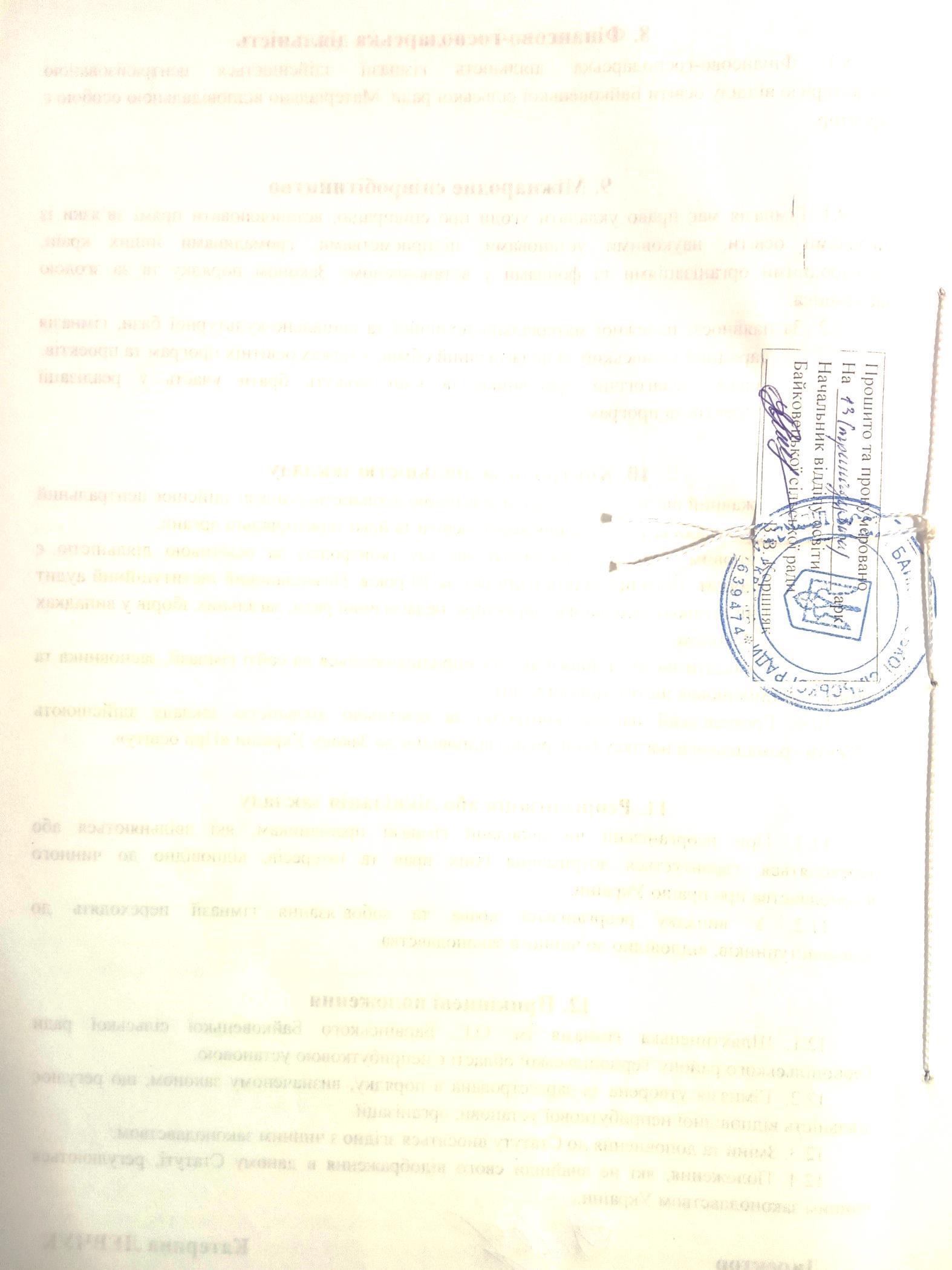 